SMLOUVA O POSKYTOVÁNÍ SLUŽEB 2023/8uzavřená mezi, příspěvková organizace Hradisko 102976326 LuhačoviceIČO: 70974942číslo účtu: 1410351369/0800zastoupená: Miroslavem Talašem – ředitelem (777663990)( dále jako poskytovatel )aFK Slavonín, z.s.Jižní 149/30783 01 Slavonín - OlomoucIČO: 48807389Zastoupen: Josefem Bělaškou (josef.belaska@jungheinrich.cz, 724231943) I. Předmět smlouvy1. Předmětem smlouvy je poskytnutí služeb v rámci fotbalového soustředění s ubytováním, pronájmem sportovišť SC Radostova. Dále využití prostor určených k regeneraci včetně Městské Plovárny dle požadavků klienta.2. Poskytovatel je správcem a provozovatelem uvedeného areálu, který je ve vlastnictví Města Luhačovice.II. Doba poskytování služebTermín čerpání služeb je určen na dobu určitou a to od 11.8.-15.8.2023 III. Platební podmínky1. Ceny za služby dle této smlouvy jsou stanoveny smluvně. Služby budou hrazeny objednatelem  převodním příkazem na základě vystavené faktury - daňového dokladu. IV. Ostatní ujednání1. Objednatel služeb se zavazuje dodržovat provozní řád Sportovního centra Radostova a Městské plovárny, pokyny ředitele a podmínky stanovené touto smlouvou.2. Objednatel ručí po celou dobu poskytování služeb dle předmětu smlouvy za bezpečnost, zdraví a chování všech osob zúčastněných na sportovním soustředění v souladu s touto smlouvou. 3. V případě poškození majetku ve správě poskytovatele je povinen objednatel vzniklé poškození nahlásit poskytovateli a uhradit veškeré náklady spojené s odstraněním případného poškození majetku v daném prostoru na základě vystaveného daňového dokladu poskytovatele služeb  v termínu do 14 dnů ode dne doručení.V. Závěrečná ujednání1. Tato smlouva nabývá účinnosti podpisem obou smluvních stran.2. Smlouva se sjednává na dobu určitou 11.-15.8.2023. Smlouva zaniká uplynutím sjednané doby.3. V případě nedodržení smluvních podmínek kteroukoliv ze smluvních stran, má oprávněná smluvní strana právo od smlouvy odstoupit. Odstoupení je účinné dnem doručení druhé smluvní straně, tímto dnem smlouva zaniká.4. Práva a povinnosti smluvních stran neupravená touto smlouvou se řídí příslušnými ustanoveními obecně závazných právních předpisů, zejména obchodního zákoníku.5. Změny a doplňky smlouvy lze provádět pouze se souhlasem obou smluvních stran, které musí být učiněny ve formě dodatků ke smlouvě číslovaných v chronologickém pořadí.6. Smlouva se vyhotovuje ve dvou stejnopisech, z nichž každá smluvní strana obdrží po jednom. 7. Smluvní strany prohlašují, že tato smlouva byla jimi před podpisem přečtena a jako správná podepsána. Činí tak podle své pravé a svobodné vůle určitě, srozumitelně a vážně, nikoliv v tísni za nápadně nevýhodných podmínek pro jednu ze smluvních stran.V Luhačovicích 3.8.2023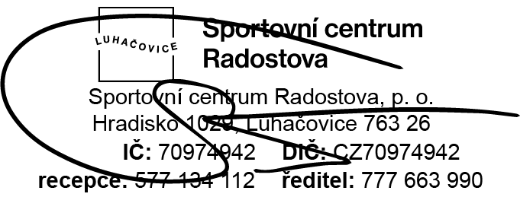 -----------------------------------------                                                       ------------------------------------              poskytovatel                                                                                    objednatelMiroslav Talaš						            Josef Bělaška       ředitel